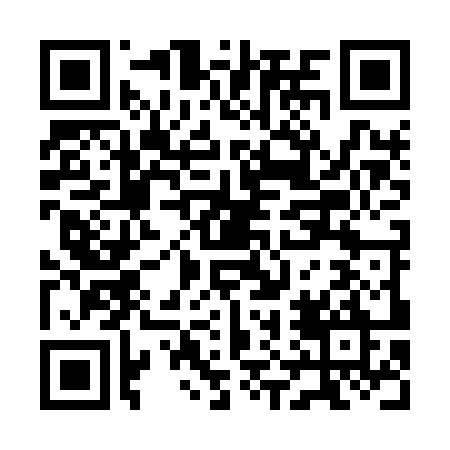 Ramadan times for Felixdorf, AustriaMon 11 Mar 2024 - Wed 10 Apr 2024High Latitude Method: Angle Based RulePrayer Calculation Method: Muslim World LeagueAsar Calculation Method: ShafiPrayer times provided by https://www.salahtimes.comDateDayFajrSuhurSunriseDhuhrAsrIftarMaghribIsha11Mon4:324:326:1612:053:165:555:557:3212Tue4:304:306:1412:053:175:575:577:3413Wed4:284:286:1212:043:185:585:587:3514Thu4:264:266:1012:043:196:006:007:3715Fri4:244:246:0812:043:196:016:017:3916Sat4:224:226:0612:043:206:026:027:4017Sun4:194:196:0312:033:216:046:047:4218Mon4:174:176:0112:033:226:056:057:4419Tue4:154:155:5912:033:236:076:077:4520Wed4:134:135:5712:023:246:086:087:4721Thu4:104:105:5512:023:256:106:107:4822Fri4:084:085:5312:023:256:116:117:5023Sat4:064:065:5112:023:266:136:137:5224Sun4:044:045:4912:013:276:146:147:5325Mon4:014:015:4712:013:286:166:167:5526Tue3:593:595:4512:013:296:176:177:5727Wed3:563:565:4312:003:296:186:187:5928Thu3:543:545:4112:003:306:206:208:0029Fri3:523:525:3912:003:316:216:218:0230Sat3:493:495:3711:593:326:236:238:0431Sun4:474:476:3512:594:327:247:249:061Mon4:454:456:3312:594:337:267:269:072Tue4:424:426:3112:594:347:277:279:093Wed4:404:406:2912:584:357:287:289:114Thu4:374:376:2712:584:357:307:309:135Fri4:354:356:2512:584:367:317:319:156Sat4:324:326:2312:574:377:337:339:177Sun4:304:306:2112:574:377:347:349:188Mon4:274:276:1912:574:387:367:369:209Tue4:254:256:1712:574:397:377:379:2210Wed4:224:226:1512:564:397:387:389:24